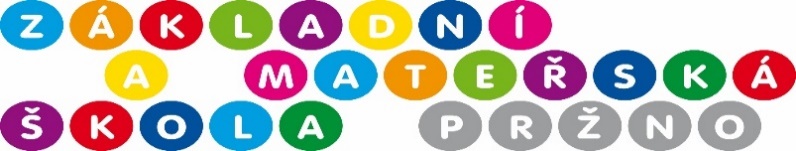 ŽÁDOST o přijetí dítěte k celodennímu předškolnímu vzdělávání školní rok:Údaje o dítěti:Údaje o zákonných zástupcích:            Matka                                                 OtecÚdaje o sourozenci dítěte:Prohlášení žadateleBereme na vědomí, že uvedení nepravdivých či zamlčených údajů, opakované nezaplacení úplaty za vzdělávání nebo stravovaní ve stanoveném či dohodnutém termínu, neomluvená absence dítěte v MŠ delší než 2 týdny, opakované narušování provozu MŠ závazným způsobem, můžou být důvodem k ukončení docházky dítěte do MŠ. Zákonní zástupci berou na vědomí, že vedoucí učitelka je povinna na dotaz třetí osoby poskytovat informace podle ustanovení zák. č 108/1999 Sb., o svobodném přístupu k informacím, ve znění pozdějších předpisů.Prohlašujeme, že údaje uvedeného v této žádosti v souvislosti s ní jsou pravdivé a nezkreslené, a že jsme žádné podstatné údaje nezamlčeli.Prohlášení rodičů:Prohlašujeme, že dítě je zdravotně způsobilé ve smyslu ustanovení § 50 zákona o ochraně veřejného zdraví. Zavazujeme se, že neprodleně oznámíme učitelce mateřské školy výskyt přenosné choroby v rodině nebo nejbližším okolí dítěte, nebo onemocnění osoby, s níž dítě přišlo do styku.Souhlasíme se zpracováním osobních dat k vedení evidence dětí v MŠ v souladu se zákonem 101/2001 Sb., O ochraně osobních dat a s uveřejňováním fotografií dítěte určené k řádné presentaci mateřské školy.Bereme na vědomí, že v případě uvedení nepravdivých údajů lze kdykoliv zrušit rozhodnutí o přijetí dítěte.Bereme na vědomí, že po opakovaném neplacení úplaty za vzdělávání nebo stravování ve stanoveném či dohodnutém termínu, jakož i po neomluvené absenci dítěte v MŠ delší než 2 týdny, nebo po opakovaném narušování provozu MŠ závažným způsobem lze docházku dítěte do MŠ ukončit.Vyjádření lékaře ke zdravotnímu stavuPodrobilo se dítě povinnému očkování dle ustanovení § 50 zákona č. 258/2000 Sb. ochraně veřejného zdraví                                                       ANO               NE                                                   Jsou odchylky v psychomotorickém vývoji - jaké?             ANO               NETrpí dítě chronickým onemocněním - jakým?                     ANO              NEBere dítě pravidelně léky-jaké?                                             ANO               NEMůže se dítě zúčastňovat speciálních akcí školy?            (výlety, exkurze, soutěže, projekty apod.)                            ANO              NEDoporučuji – nedoporučuji  přijetí dítěte k předškolnímu vzdělávání v mateřské škole………………………........                                                                              ……………………………………………       Datum                                                                                                     Razítko a podpis lékařeV………………………………..dne………………………….. podpis zákonného zástupce…………………………….Jméno a příjmení dítěte:Datum a místo narození:Rodné číslo:Trvalý pobyt:Pojišťovna:Zvláštní a důležité informace:Datum předpokládaného nástupu:Jméno a příjmení:Trvalý pobyt:Telefon:E-mail:Jméno a příjemní:Jméno a příjmení:Jméno a příjmení: